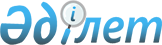 2019-2021 жылдарға арналған Саяқ кентінің бюджеті туралы
					
			Мерзімі біткен
			
			
		
					Қарағанды облысы Балқаш қалалық мәслихатының 2018 жылғы 26 желтоқсандағы № 25/215 шешімі. Қарағанды облысының Әділет департаментінде 2018 жылғы 28 желтоқсанда № 5104 болып тіркелді. Мерзімі өткендіктен қолданыс тоқтатылды
      Қазақстан Республикасының 2008 жылғы 4 желтоқсандағы Бюджет кодексіне, Қазақстан Республикасының 2001 жылғы 23 қаңтардағы "Қазақстан Республикасындағы жергілікті мемлекеттік басқару және өзін-өзі басқару туралы" Заңына сәйкес қалалық мәслихат ШЕШТІ: 
      1. Осы шешімге қоса тіркелген 1, 2 және 3 қосымшаларға сәйкес 2019-2021 жылдарға арналған Саяқ кентінің бюджеті бекітілсін, оның ішінде 2019 жылға келесі көлемдерде:
      1) кірістер – 186 358 мың теңге, оның ішінде:
      салықтық түсімдер – 2066 мың теңге;
      салықтық емес түсімдер – 2055 мың теңге;
      негізгі капиталды сатудан түсетін түсімдер – 0 мың теңге;
      трансферттер түсімі – 182 237 мың теңге;
      2) шығындар – 187 955 мың теңге;
      3) таза бюджеттік кредиттеу – 0 мың теңге:
      бюджеттік кредиттер – 0 мың теңге;
      бюджеттік кредиттерді өтеу – 0 мың теңге;
      4) қаржы активтерімен операциялар бойынша сальдо – алу 0 мың теңге, оның ішінде:
      қаржы активтерін сатып алу – 0 мың теңге;
      мемлекеттің қаржы активтерін сатудан түсетін түсімдер – 0 мың теңге;
      5) бюджет тапшылығы (профициті) – алу 1597 мың теңге;
      6) бюджет тапшылығын қаржыландыру (профицитін пайдалану) – 1597 мың теңге:
      қарыздар түсімі – 0 мың теңге;
      қарыздарды өтеу – 0 мың теңге;
      бюджет қаражатының пайдаланылатын қалдықтары – 1597 мың теңге.
      Ескерту. 1-тармақ жаңа редакцияда - Қарағанды облысы Балқаш қалалық мәслихатының 14.11.2019 № 34/275 (01.01.2019 бастап қолданысқа енеді) шешімімен.


      2. Саяқ кентінің бюджеті құрамында: 2019 жыл - 158 984 мың теңге, 2020 жыл – 97 338 мың теңге және 2021 жыл – 100 745 мың теңге сомасында субвенциялар ескерілсін.
      2-1. 2019 жылға арналған Саяқ кенті бюджетінің құрамында 23 253 мың теңге сомасында ағымдағы нысаналы трансферттердің 4-қосымшаға сәйкес көзделгені ескерілсін.
      Ескерту. 2-1-тармақ жаңа редакцияда - Қарағанды облысы Балқаш қалалық мәслихатының 14.11.2019 № 34/275 (01.01.2019 бастап қолданысқа енеді) шешімімен.


      3. Осы шешім 2019 жылдың 1 қаңтарынан бастап қолданысқа енеді. 2019 жылға арналған Саяқ кентінің бюджеті
      Ескерту. 1-қосымша жаңа редакцияда - Қарағанды облысы Балқаш қалалық мәслихатының 14.11.2019 № 34/275 (01.01.2019 бастап қолданысқа енеді) шешімімен. 2020 жылға арналған Саяқ кентінің бюджеті 2021 жылға арналған Саяқ кентінің бюджеті 2019 жылға Балқаш қаласының бюджетінен Саяқ кентінің бюджетіне бөлінген нысаналы трансферттер
      Ескерту. 4-қосымша жаңа редакцияда - Қарағанды облысы Балқаш қалалық мәслихатының 14.11.2019 № 34/275 (01.01.2019 бастап қолданысқа енеді) шешімімен.
					© 2012. Қазақстан Республикасы Әділет министрлігінің «Қазақстан Республикасының Заңнама және құқықтық ақпарат институты» ШЖҚ РМК
				
      Сессия төрағасы

Д. Калыкбеков

      Қалалық мәслихаттың хатшысы

К. Тейлянов
Қалалық мәслихаттың 2018 жылғы
26 желтоқсандағы № 25/215 шешіміне
1 қосымша
Санаты
Санаты
Санаты
Санаты
Сомасы, (мың теңге)
Сыныбы
Сыныбы
Сыныбы
Сомасы, (мың теңге)
Кіші сыныбы
Кіші сыныбы
Сомасы, (мың теңге)
Атауы
Сомасы, (мың теңге)
I. Кірістер
186358
1
Салықтық түсімдер
2066
01
Табыс салығы
750
2
Жеке табыс салығы
750
04
Меншiкке салынатын салықтар
1316
1
Мүлiкке салынатын салықтар
39
3
Жер салығы
170
4
Көлiк құралдарына салынатын салық
1107
2
Салықтық емес түсiмдер
2055
01
Мемлекеттік меншіктен түсетін кірістер
2055
5
Мемлекет меншігіндегі мүлікті жалға беруден түсетін кірістер
2055
4
Трансферттердің түсімдері
182237
02
Мемлекеттiк басқарудың жоғары тұрған органдарынан түсетiн трансферттер
182237
3
Аудандардың (облыстық маңызы бар қаланың) бюджетінен трансферттер
182237
Функционалдық топ
Функционалдық топ
Функционалдық топ
Функционалдық топ
Функционалдық топ
Сомасы, (мың теңге)
Кіші функция
Кіші функция
Кіші функция
Кіші функция
Сомасы, (мың теңге)
Бюджеттік бағдарламалардың әкiмшiсi
Бюджеттік бағдарламалардың әкiмшiсi
Бюджеттік бағдарламалардың әкiмшiсi
Сомасы, (мың теңге)
Бағдарлама
Бағдарлама
Сомасы, (мың теңге)
Атауы
Сомасы, (мың теңге)
II. Шығындар
187 955
01
Жалпы сипаттағы мемлекеттiк қызметтер 
39 903
1
Мемлекеттiк басқарудың жалпы функцияларын орындайтын өкiлдi, атқарушы және басқа органдар
39 903
124
Аудандық маңызы бар қала, ауыл, кент, ауылдық округ әкімінің аппараты
39 903
001
Аудандық маңызы бар қала, ауыл, кент, ауылдық округ әкімінің қызметін қамтамасыз ету жөніндегі қызметтер
28 607
022
Мемлекеттік органның күрделі шығыстары
11 296
04
Бiлiм беру
57 193
1
Мектепке дейiнгi тәрбие және оқыту
57 193
124
Аудандық маңызы бар қала, ауыл, кент, ауылдық округ әкімінің аппараты
57 193
041
Мектепке дейінгі білім беру ұйымдарында мемлекеттік білім беру тапсырысын іске асыруға
57 193
06
Әлеуметтiк көмек және әлеуметтiк қамсыздандыру
978
2
Әлеуметтiк көмек
978
124
Аудандық маңызы бар қала, ауыл, кент, ауылдық округ әкімінің аппараты
978
003
Мұқтаж азаматтарға үйде әлеуметтік көмек көрсету
978
07
Тұрғын үй-коммуналдық шаруашылық
74 744
3
Елді-мекендерді көркейту
74 744
124
Аудандық маңызы бар қала, ауыл, кент, ауылдық округ әкімінің аппараты
74 744
008
Елді мекендердегі көшелерді жарықтандыру
2 216
009
Елді мекендердің санитариясын қамтамасыз ету
1 070
011
Елді мекендерді абаттандыру мен көгалдандыру
71 458
08
Мәдениет, спорт, туризм және ақпараттық кеңістiк
15 137
1
Мәдениет саласындағы қызмет
15 137
124
Аудандық маңызы бар қала, ауыл, кент, ауылдық округ әкімінің аппараты
15 137
006
Жергілікті деңгейде мәдени-демалыс жұмысын қолдау
15 137
Ш. Таза бюджеттік кредиттеу
0
Бюджеттiк кредиттер
Бюджеттiк кредиттердi өтеу
0
IV. Қаржы активтерімен операциялар бойынша сальдо
0
Қаржы активтерін сатып алу
0
Мемлекеттің қаржы активтерін сатудан түсетін түсімдер 
0
V.Бюджет тапшылығы (профициті)
-1 597
VI.Бюджет тапшылығын қаржыландыру (профицитін пайдалану) 
1 597
Қарыздар түсімі
0
Қарыздарды өтеу 
0
Санаты
Санаты
Санаты
Санаты
Сомасы, (мың теңге)
Сыныбы
Сыныбы
Сыныбы
Сомасы, (мың теңге)
Кіші сыныбы
Кіші сыныбы
Сомасы, (мың теңге)
Атауы
Сомасы, (мың теңге)
8
Бюджет қаражатының пайдаланылатын қалдықтары
1597
01
Бюджет қаражаты қалдықтары
1597
1
Бюджет қаражатының бос қалдықтары
1597Қалалық мәслихаттың 2018 жылғы
26 желтоқсандағы № 25/215 шешіміне
2 қосымша
Санаты
Санаты
Санаты
Санаты
Сомасы, (мың теңге)
Сыныбы
Сыныбы
Сыныбы
Сомасы, (мың теңге)
Iшкi сыныбы
Iшкi сыныбы
Сомасы, (мың теңге)
Атауы
Сомасы, (мың теңге)
I. Кірістер
101623
1
Салықтық түсімдер
2158
01
Табыс салығы
750
2
Жеке табыс салығы
750
04
Меншiкке салынатын салықтар
1408
1
Мүлiкке салынатын салықтар
41
3
Жер салығы
170
4
Көлiк құралдарына салынатын салық
1197
2
Салықтық емес түсiмдер
2127
01
Мемлекеттік меншіктен түсетін кірістер
2127
5
Мемлекет меншігіндегі мүлікті жалға беруден түсетін кірістер
2127
4
Трансферттердің түсімдері
97338
02
Мемлекеттiк басқарудың жоғары тұрған органдарынан түсетiн трансферттер
97338
3
Аудандардың (облыстық маңызы бар қаланың) бюджетінен трансферттер
97338
Функционалдық топ
Функционалдық топ
Функционалдық топ
Функционалдық топ
Функционалдық топ
Сомасы, (мың теңге)
Кіші функция
Кіші функция
Кіші функция
Кіші функция
Сомасы, (мың теңге)
Бюджеттік бағдарламалардың әкiмшiсi
Бюджеттік бағдарламалардың әкiмшiсi
Бюджеттік бағдарламалардың әкiмшiсi
Сомасы, (мың теңге)
Бағдарлама
Бағдарлама
Сомасы, (мың теңге)
Атауы
Сомасы, (мың теңге)
II. Шығындар
101 623
01
Жалпы сипаттағы мемлекеттiк қызметтер 
40 129
1
Мемлекеттiк басқарудың жалпы функцияларын орындайтын өкiлдi, атқарушы және басқа органдар
40 129
124
Аудандық маңызы бар қала, ауыл, кент, ауылдық округ әкімінің аппараты
40 129
001
Аудандық маңызы бар қала, ауыл, кент, ауылдық округ әкімінің қызметін қамтамасыз ету жөніндегі қызметтер
40 129
04
Бiлiм беру
36 977
1
Мектепке дейiнгi тәрбие және оқыту
36 977
124
Аудандық маңызы бар қала, ауыл, кент, ауылдық округ әкімінің аппараты
36 977
041
Мектепке дейінгі білім беру ұйымдарында мемлекеттік білім беру тапсырысын іске асыруға
36 977
06
Әлеуметтiк көмек және әлеуметтiк қамсыздандыру
899
2
Әлеуметтiк көмек
899
124
Аудандық маңызы бар қала, ауыл, кент, ауылдық округ әкімінің аппараты
899
003
Мұқтаж азаматтарға үйде әлеуметтік көмек көрсету
899
07
Тұрғын үй-коммуналдық шаруашылық
11 233
3
Елді-мекендерді көркейту
11 233
124
Аудандық маңызы бар қала, ауыл, кент, ауылдық округ әкімінің аппараты
11 233
008
Елді мекендердегі көшелерді жарықтандыру
1 931
009
Елді мекендердің санитариясын қамтамасыз ету
1 107
011
Елді мекендерді абаттандыру мен көгалдандыру
8 195
08
Мәдениет, спорт, туризм және ақпараттық кеңістiк
12 385
1
Мәдениет саласындағы қызмет
12 385
124
Аудандық маңызы бар қала, ауыл, кент, ауылдық округ әкімінің аппараты
12 385
006
Жергілікті деңгейде мәдени-демалыс жұмысын қолдау
12 385
Ш. Таза бюджеттік кредиттеу
0
Бюджеттiк кредиттер
Бюджеттiк кредиттердi өтеу
0
IV. Қаржы активтерімен операциялар бойынша сальдо
0
Қаржы активтерін сатып алу
0
Мемлекеттің қаржы активтерін сатудан түсетін түсімдер 
0
V.Бюджет тапшылығы (профициті)
0
VI.Бюджет тапшылығын қаржыландыру (профицитін пайдалану) 
0
Қарыздар түсімі
0
Қарыздарды өтеу 
0
Санаты
Санаты
Санаты
Санаты
Сомасы, (мың теңге)
Сыныбы
Сыныбы
Сыныбы
Сомасы, (мың теңге)
Iшкi сыныбы
Iшкi сыныбы
Сомасы, (мың теңге)
Атауы
Сомасы, (мың теңге)
8
Бюджет қаражатының пайдаланылатын қалдықтары
0
01
Бюджет қаражаты қалдықтары
0
1
Бюджет қаражатының бос қалдықтары
0Қалалық мәслихаттың 2018 жылғы
26 желтоқсандағы № 25/215 шешіміне
3 қосымша
Санаты
Санаты
Санаты
Санаты
Сомасы, (мың теңге)
Сыныбы
Сыныбы
Сыныбы
Сомасы, (мың теңге)
Iшкi сыныбы
Iшкi сыныбы
Сомасы, (мың теңге)
Атауы
Сомасы, (мың теңге)
I. Кірістер
105156
1
Салықтық түсімдер
2210
01
Табыс салығы
750
2
Жеке табыс салығы
750
04
Меншiкке салынатын салықтар
1460
1
Мүлiкке салынатын салықтар
43
3
Жер салығы
170
4
Көлiк құралдарына салынатын салық
1247
2
Салықтық емес түсiмдер
2201
01
Мемлекеттік меншіктен түсетін кірістер
2201
5
Мемлекет меншігіндегі мүлікті жалға беруден түсетін кірістер
2201
4
Трансферттердің түсімдері
100745
02
Мемлекеттiк басқарудың жоғары тұрған органдарынан түсетiн трансферттер
100745
3
Аудандардың (облыстық маңызы бар қаланың) бюджетінен трансферттер
100745
Функционалдық топ
Функционалдық топ
Функционалдық топ
Функционалдық топ
Функционалдық топ
Сомасы, (мың теңге)
Кіші функция
Кіші функция
Кіші функция
Кіші функция
Сомасы, (мың теңге)
Бюджеттік бағдарламалардың әкiмшiсi
Бюджеттік бағдарламалардың әкiмшiсi
Бюджеттік бағдарламалардың әкiмшiсi
Сомасы, (мың теңге)
Бағдарлама
Бағдарлама
Сомасы, (мың теңге)
Атауы
Сомасы, (мың теңге)
II. Шығындар
105 156
01
Жалпы сипаттағы мемлекеттiк қызметтер 
41 534
1
Мемлекеттiк басқарудың жалпы функцияларын орындайтын өкiлдi, атқарушы және басқа органдар
41 534
124
Аудандық маңызы бар қала, ауыл, кент, ауылдық округ әкімінің аппараты
41 534
001
Аудандық маңызы бар қала, ауыл, кент, ауылдық округ әкімінің қызметін қамтамасыз ету жөніндегі қызметтер
41 534
04
Бiлiм беру
38 271
1
Мектепке дейiнгi тәрбие және оқыту
38 271
124
Аудандық маңызы бар қала, ауыл, кент, ауылдық округ әкімінің аппараты
38 271
041
Мектепке дейінгі білім беру ұйымдарында мемлекеттік білім беру тапсырысын іске асыруға
38 271
06
Әлеуметтiк көмек және әлеуметтiк қамсыздандыру
930
2
Әлеуметтiк көмек
930
124
Аудандық маңызы бар қала, ауыл, кент, ауылдық округ әкімінің аппараты
930
003
Мұқтаж азаматтарға үйде әлеуметтік көмек көрсету
930
07
Тұрғын үй-коммуналдық шаруашылық
11 603
3
Елді-мекендерді көркейту
11 603
124
Аудандық маңызы бар қала, ауыл, кент, ауылдық округ әкімінің аппараты
11 603
008
Елді мекендердегі көшелерді жарықтандыру
1 999
009
Елді мекендердің санитариясын қамтамасыз ету
1 146
011
Елді мекендерді абаттандыру мен көгалдандыру
8 458
08
Мәдениет, спорт, туризм және ақпараттық кеңістiк
12 818
1
Мәдениет саласындағы қызмет
12 818
124
Аудандық маңызы бар қала, ауыл, кент, ауылдық округ әкімінің аппараты
12 818
006
Жергілікті деңгейде мәдени-демалыс жұмысын қолдау
12 818
Ш. Таза бюджеттік кредиттеу
0
Бюджеттiк кредиттер
Бюджеттiк кредиттердi өтеу
0
IV. Қаржы активтерімен операциялар бойынша сальдо
0
Қаржы активтерін сатып алу
0
Мемлекеттің қаржы активтерін сатудан түсетін түсімдер 
0
V.Бюджет тапшылығы (профициті)
0
VI.Бюджет тапшылығын қаржыландыру (профицитін пайдалану) 
0
Қарыздар түсімі
0
Қарыздарды өтеу 
0
Санаты
Санаты
Санаты
Санаты
Сомасы, (мың теңге)
Сыныбы
Сыныбы
Сыныбы
Сомасы, (мың теңге)
Iшкi сыныбы
Iшкi сыныбы
Сомасы, (мың теңге)
Атауы
Сомасы, (мың теңге)
8
Бюджет қаражатының пайдаланылатын қалдықтары
0
01
Бюджет қаражаты қалдықтары
0
1
Бюджет қаражатының бос қалдықтары
0Қалалық мәслихаттың 2018 жылғы
26 желтоқсандағы № 25/215 шешіміне
4 қосымша
Функционалдық топ
Функционалдық топ
Функционалдық топ
Функционалдық топ
Функционалдық топ
Сомасы, (мың теңге)
Кіші функция
Кіші функция
Кіші функция
Кіші функция
Сомасы, (мың теңге)
Бюджеттік бағдарламалардың әкiмшiсi
Бюджеттік бағдарламалардың әкiмшiсi
Бюджеттік бағдарламалардың әкiмшiсi
Сомасы, (мың теңге)
Бағдарлама
Бағдарлама
Сомасы, (мың теңге)
Атауы
Сомасы, (мың теңге)
Барлығы
23 253
01
Жалпы сипаттағы мемлекеттiк қызметтер 
450
1
Мемлекеттiк басқарудың жалпы функцияларын орындайтын өкiлдi, атқарушы және басқа органдар
450
124
Аудандық маңызы бар қала, ауыл, кент, ауылдық округ әкімінің аппараты
450
001
Аудандық маңызы бар қала, ауыл, кент, ауылдық округ әкімінің қызметін қамтамасыз ету жөніндегі қызметтер
450
04
Бiлiм беру
14 058
1
Мектепке дейiнгi тәрбие және оқыту
14 058
124
Аудандық маңызы бар қала, ауыл, кент, ауылдық округ әкімінің аппараты
14 058
041
Мектепке дейінгі білім беру ұйымдарында мемлекеттік білім беру тапсырысын іске асыруға
14 058
07
Тұрғын үй-коммуналдық шаруашылық
8 745
3
Елді-мекендерді көркейту
8 745
124
Аудандық маңызы бар қала, ауыл, кент, ауылдық округ әкімінің аппараты
8 745
011
Елді мекендерді абаттандыру мен көгалдандыру
8 745